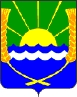 РОССИЙСКАЯ ФЕДЕРАЦИЯРОСТОВСКАЯ ОБЛАСТЬАЗОВСКИЙ РАЙОНМУНИЦИПАЛЬНОЕ ОБРАЗОВАНИЕ«КРАСНОСАДОВСКОЕ СЕЛЬСКОЕ ПОСЕЛЕНИЕ»СОБРАНИЕ ДЕПУТАТОВКРАСНОСАДОВСКОГО СЕЛЬСКОГО ПОСЕЛЕНИЯЧЕТВЕРТОГО СОЗЫВАРЕШЕНИЕ №  55« 23 » ноября   2017 г                                                                п. Красный садОб утверждении схемы теплоснабжения  на территории Красносадовского  сельского поселения         В соответствии с Федеральным законом от 06.10.2003 № 131-ФЗ «Об общих принципах организации местного самоуправления в Российской Федерации», Федеральным законом от 27.07.2010 г. № 190-ФЗ «О теплоснабжении», Уставом МО «Красносадовское сельское поселение», Собрание депутатов Красносадовского сельского поселения РЕШИЛО:1. Утвердить схему теплоснабжения муниципального образования «Красносадовское сельское поселение» на 2013 – 2020 годы и на период до 2029 года.2. Опубликовать настоящее решение путем размещения на официальном сайте Красносадовского сельского поселения.3.	Контроль за исполнением настоящего решения  оставляю за собой.Председатель Собрания Депутатов-глава Красносадовского сельского поселения 				    Е.В.Ельченко